College Credit Plus for Nonpublic School Families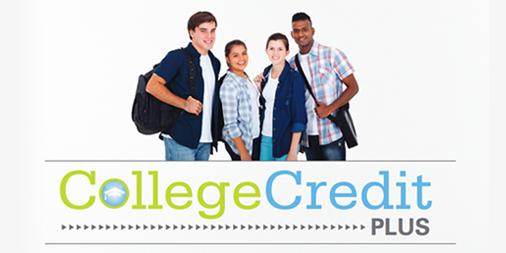 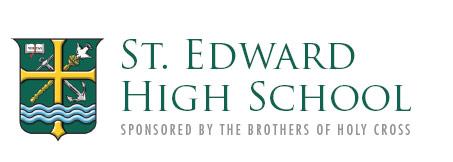 IMPORTANT DATES -- 2019/2020Before March 31: Complete School Counseling Requirement (Information provided by SEHS)Feb. 15 - April 1: Submit Letter of IntentFeb. 15 - April 12: Sign-up for a SAFE AccountFeb. 15 - April 12: Apply for fundingBefore May 17: Funding award notifications sentOhio’s College Credit Plus gives students in grades 7-12 the chance to earn high school and college credit simultaneously by taking courses at participating Ohio colleges or universities. Tuition may be free if your student takes classes at a public college. There may be modest fees for private college credit.All public colleges and certain private colleges in Ohio are participating.Steps for Nonpublic School Students to Apply for College Credit PlusThe deadline is April 1 for nonpublic school students to let the Ohio Department of Education know they want to participate in College Credit Plus next school year, so time is critical. STEP 1 - LEARN MORE ABOUT COLLEGE CREDIT PLUS AND COMPLETE YOUR SCHOOL COUNSELING REQUIREMENTReview frequently asked questions about CCP here. (https://www.ohiohighered.org/ccp/faqs)If you still have questions, contact the Ohio Department of Education toll-free at (877) 644-6338 or via email at ccp@education.ohio.gov.Complete the School Counseling Requirement before March 31.  This is receiving Information from St. Ed’s about College Credit Plus through the information night or individually with a school counselor.STEP 2 - SUBMIT YOUR LETTER OF INTENTIf your child wishes to participate, email a signed letter of intent between Feb. 15 - April 1. CCPIntentLetter@education.ohio.gov. You can download the letter of intent from the CCP website or get a copy from the Counseling Office. Note: Students must declare their intent to participate, even if they participated last year.Once you have emailed your intent letter, contact or check the websites of participating colleges in your area. All public and participating private colleges in the state are listed at www.ohiohighered.org/ccp. Apply to the college or colleges of your choice. Once admitted to a college under College Credit Plus, the college will send your student an admission letter. Upload a copy of the admission letter to your College Credit Plus Funding Application. If your student gets an admission letter from more than one college, you must upload each college's admission letter. (See Step 3.)STEP 3 - SUBMIT YOUR COLLEGE CREDIT PLUS FUNDING APPLICATIONAll parents are required to establish a SAFE Account (https://safe.ode.state.oh.us/portal) before their student can apply for funding. When you get to the SAFE Account page, click on the Sign Up button.  You can create an account at any time between Feb. 15 - April 12.  A summer session is included. These sessions can start as early as May, so don’t delay in establishing your SAFE account.  If you created a SAFE Account in the past, use that account.  Here are a few short videos explaining how to 1) create a SAFE Account, 2) verify user identity, and 3) set up access to the College Credit Plus system.Anytime between Feb. 15 - April 12, you can log in to your SAFE Account and apply for College Credit Plus Funding to cover your child’s tuition costs.  Here is a short video on how to apply for funding. | College Credit Plus Funding Application ManualSTEP 4 - RECEIVE YOUR AWARD LETTER AND REGISTER FOR COLLEGE CLASSESYou will receive your funding award notification within your College Credit Plus Funding Application located in your SAFE Account before May 17.Once you receive your award notification, you can have your child register for college courses.http://education.ohio.gov/Topics/Quality-School-Choice/Private-Schools/College-Credit-Plus-for-Nonpublic-School-Families